INDICAÇÃO Nº 2061/2018Indica ao Poder Executivo Municipal a pintura de demarcação de solo e troca de lâmpadas (holofotes) na quadra poliesportiva, ao lado da Emefei Professor Augusto Scomparim, Rua Maria Grella Modenezi, 45, Jardim Mariana.Excelentíssimo Senhor Prefeito Municipal, Nos termos do Art. 108 do Regimento Interno desta Casa de Leis, dirijo-me a Vossa Excelência para indicar que, por intermédio do Setor competente, promova a pintura de demarcação de solo e troca de lâmpadas (holofotes) na quadra poliesportiva, ao lado da Emefei Professor Augusto Scomparim, Rua Maria Grella Modenezi, 45, Jardim Mariana.Justificativa:Este vereador foi procurado por frequentadores da quadra poliesportiva, solicitando a pintura de demarcação de solo, e a troca de lâmpada, pois a  escuridão está causando insegurança aos munícipes. Plenário “Dr. Tancredo Neves”, em 02 de março de 2.018.Carlos Fontes-vereador-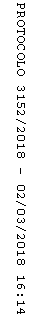 